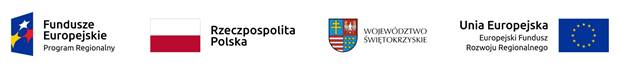 Załącznik nr 10Miejscowość data ………….Znak sprawy: TP/12/2022					 Zamawiający:Szpital SpecjalistycznyDucha Świętego w SandomierzuUl. Schinzla 1327-600 SandomierzOŚWIADCZENIE WYKONAWCY (dot. Części I)składane na podstawie art. 117 ust. 4 ustawy z dnia 11 września 2019 r. Prawo zamówień publicznych (dalej: p.z.p.) w postępowaniu na Budowę sieci komputerowej oraz dostawę urządzeń wielofunkcyjnychWykonawcy wspólnie ubiegający się o udzielnie zamówienia:………………………………………………………………………………………………………………………………………………………………………………I. Oświadczam(amy), że warunek dotyczący doświadczenia Wykonawcy określony w Rozdziale XV pkt 1 SWZ spełnia(ją) w naszym imieniu nw. wykonawca(y):II. Oświadczam(amy), że warunek dotyczący wykształcenia, kwalifikacji zawodowych i doświadczenia Wykonawcy określony w Rozdziale XV pkt 2 SWZ spełnia(ją) w naszym imieniu nw. wykonawca(y):                                                                                                                               __________________                                                                                                                                (podpis)Dokument należy wypełnić i podpisać kwalifikowanym podpisem elektronicznym, podpisem zaufanym lub podpisem osobistym.Nazwa / Firma WykonawcyZakres robót budowlanych lub usług, które będą realizowane przez tego wykonawcęNazwa / Firma WykonawcyZakres robót budowlanych lub usług, które będą realizowane przez tego wykonawcę